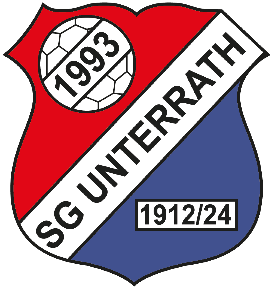 Die SG Unterrath bietet weiterhin den Kauf von Trainingskleidung, Bällen, Schuhen über unseren Vertragshändler an:Trainingsanzug Hummel blau mit Hose …… Stück in Größe ……Trainingsanzug Hummel blau mit Hoodie ….Stück in Größe…...                       Handball Gr. 0                        ……. StückHandball Gr. 1                        ……. StückHandball Gr. 2                        ……. StückSchuhe Kempa                       …….. Stück in Größe ………….Unser Händler gewährt allen Bestellern der SG Düsseldorf - Unterrath einen Rabatt von 40% auf Listenkonditionen.Name des Bestellers: Bestelldatum: